LITERATURE REVIEW EFEKTIVITAS MADU DALAM PERAWATANLUKA BAKARKARYA TULIS ILMIAH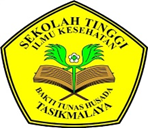 ZULFAN RAHMAN ABADI NURJAMANNIM : 10118005PROGRAM STUDI D-III KEPERAWATANSEKOLAH TINGGI ILMU KESEHATANBAKTI TUNAS HUSADATASIKMALAYA2021LITERATURE REVIEWEFEKTIVITAS MADU DALAM PERAWATAN  LUKA BAKARKARYA TULIS ILMIAHDiajukan  sebagai salah  satu  syarat  untuk  memperoleh  gelar Ahli Madya KeperawatanZULFAN RAHMAN ABADI NURJAMANNIM. 10118005PROGRAM STUDI D-III KEPERAWATANSEKOLAH TINGGI ILMU KESEHATANBAKTI TUNAS HUSADATASIKMALAYA2021EFFECTIVENESS OF HONEY IN THE TREATMENT OF BURNSZulfan Rahman Abadi NurjamanProgram studi D-III Keperawatan, Stikes BTH TasikmalayaJln. Cilolohan Nomor 36 Tasikmalaya Email : zulfanrahman07@gmail.comABSTRACTBurns are wounds on the skin or other tissues caused by heat or exposure to radiation, radioactivity, electricity, touch or contact with chemicals. Burns occur when some or all of the cells on the skin are damaged due to hot liquids (boiling water), hot objects and flames. Madu helps overcome infections of the wound. Today, honey is still used as a natural ingredient in wound healing. Honey is a natural ingredient that has been widely used as moist wound-dressings for various types of wounds, in addition to having a good wound healing effect (antioxidants), honey also has antibacterial properties  Identifying the concept or results of research on the study of literature on the Effectiveness of Honey in Burns Treatment research method of literature study. The population used in this KTI is all the articles in the national library, google scholar, garuda portal and both national and international. The number of samples of 13 articles with primary research types that the last 10 years published. Results of research obtained research information that shows  efektivitas  maduin  perawatan  luka  broot in overcoming the quality of maduon  luka  broot there is a significant relationship, where from some articles shows the results that  Honey  positively influenced to overcome the problem of burns and other wounds.Keywords: Burns, Effectiveness of HoneyABSTRAKLuka bakar adalah luka pada kulit atau jaringan lain yang disebabkan oleh panas atau terkena radiasi, radioaktivitas, listrik, sentuhan atau kontak dengan bahan kimia. Luka bakar terjadi ketika beberapa atau semua sel pada kulit rusak karena cairan panas (air mendidih), benda panas dan nyala api. Madu membantu mengatasi infeksi pada luka. Pada zaman sekarang, madu masih digunakan sebagai bahan alami dalam penyembuhan luka. Madu merupakan bahan alami yang telah banyak digunakan sebagai moist wound-dressings untuk berbagai macam jenis luka, selain memiliki efek penyembuhan luka yang baik (antioksidan), madu juga memiliki sifat antibakteri Mengindentifikasi konsep atau hasil-hasil penelitian tentang telaah literatur mengenai Efektivitas Madu dalam Perawatan Luka Bakar metode penelitian telaah literatur. Populasi yang digunakan dalam KTI ini adalah seluruh artikel yang ada di perpustakaan nasional, google scholar, portal garuda dan baik nasional maupun internasional. Jumlah sampel 13 artikel dengan jenis penelitian primer yang tahun terbitnya 10 tahun terakhir. Hasil-hasil penelitian yang diperoleh informasi penelitian yang menunjukan efektivitas madu dalam perawatan luka bakar dalam mengatasi kualitas madu pada luka bakar terdapat hubungan yang signifikan, dimana dari beberapa artikel menunjukan hasil bahwa Madu berpengaruh positif  untuk mengatasi masalah Luka Bakar dan luka lainnya.Kata Kunci: Luka Bakar, Efektivitas Madu